STRUTTURA DIDATTICA SPECIALE DI LINGUE E LETTERATURE STRANIERE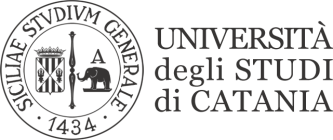 RAGUSALINGUA E TRADUZIONE FRANCESE IIPaola LABADESSASECONDA SESSIONE12 Giugno 201818 Giugno 2018MatricolaGramm.C.E.Tradfr-itTrad. it-frC.O.Prove da ripetereY62000521////2628,7526,5--Y62000557////2426,526,5--Y62000514////2528,525,5--Y62000477////////25,5--Y62000640////2226,2521,5--Y62000663//16232721--091000475////2625,2522,5--Y62000471////////20--Y62000478////2628,525--Y62000470////////29--Y6200067417,5//2027,522,5--Y62000493////////24--Y62000503////2629,523,5--Y62000677////2026,7518,5--Y62000859////262925,5--Y62000214//1520//16,5--Y6200054721182025,7525,5--Y62000296Insuff.Insuff.////Insuff.tutteY620005291221////25--Y62000690////////18--Y6200053421,516232622,5--091000039Insuff.Insuff.////Insuff.tutteY62000673////////18,5--Y62000555////232924,5--Y62000633////262825--Y6200044914172026,7523--091000561Insuff.Insuff.////Insuff.tutteY62000722////////21,5--Y6200057419,5//2228,522--091000396//15////18C.E.Y62000539////252822,5--Y62000530////2426,525,5--Y62000610////2527,7522--Y62000565////2024,7518--Y62000654////242723--Y620005941921////24--Y62000438////222519--Y62000642////////19--Y62000689//18////22--Y6200055118,519////26--Y62000682Insuff.//1722,2516,5Gramm + trad.fr-it + C.O.Y62000671////202824,5--Y62000507////////17--Y62000556////2728,528--Y62000611Insuff.18////21,5Gramm.Y62000499////232720--Y62000512////////23--Y62000486////242822,5--Y62000549////2729,526--